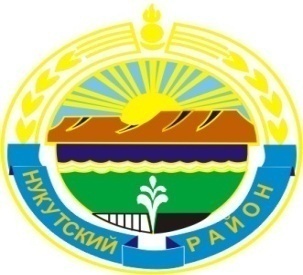 МУНИЦИПАЛЬНОЕ  ОБРАЗОВАНИЕ«НУКУТСКИЙ  РАЙОН» АДМИНИСТРАЦИЯМУНИЦИПАЛЬНОГО ОБРАЗОВАНИЯ«НУКУТСКИЙ РАЙОН»ПОСТАНОВЛЕНИЕот 16 ноября 2016 года                              №  240                                            п. НовонукутскийО порядке размещения информации о среднемесячной заработной плате руководителей, их заместителей и главных бухгалтеров муниципальных учреждений муниципального образования «Нукутский район» в информационно-телекоммуникационной сети ИнтернетВ соответствии со статьей 349.5 Трудового кодекса Российской Федерации, руководствуясь статьёй 35 Устава муниципального образования «Нукутский район», Администрация муниципального образования «Нукутский район», Администрация ПОСТАНОВЛЯЕТ:1. Утвердить прилагаемый Порядок размещения информации о среднемесячной заработной плате руководителей, их заместителей и главных бухгалтеров муниципальных учреждений муниципального образования «Нукутский район» в информационно-телекоммуникационной сети Интернет (Приложение №1).
2.  Организационному отделу Администрации муниципального образования «Нукутский район» (Карпека О.П.) опубликовать данное постановление в печатном издании «Официальный курьер» и разместить на официальном сайте муниципального образования  «Нукутский район».
3. Контроль за исполнением настоящего постановления возложить на первого заместителя мэра муниципального образования «Нукутский район»  Т.Р. Акбашева.

Мэр 											С.Г. ГомбоевПриложение №1к постановлению АдминистрацииМО  «Нукутский район» от 16.11.2016 г. № 240ПОРЯДОК РАЗМЕЩЕНИЯ ИНФОРМАЦИИ О СРЕДНЕМЕСЯЧНОЙ ЗАРАБОТНОЙ ПЛАТЕ РУКОВОДИТЕЛЕЙ, ИХ ЗАМЕСТИТЕЛЕЙ И ГЛАВНЫХ БУХГАЛТЕРОВ МУНИЦИПАЛЬНЫХ УЧРЕЖДЕНИЙ МУНИЦИПАЛЬНОГО ОБРАЗОВАНИЯ «НУКУТСКИЙ РАЙОН» В ИНФОРМАЦИОННО-ТЕЛЕКОММУНИКАЦИОННОЙ СЕТИ ИНТЕРНЕТ1. Настоящий Порядок устанавливает условия размещения информации о рассчитываемой за календарный год среднемесячной заработной плате руководителей, их заместителей и главных бухгалтеров муниципальных учреждений муниципального образования «Нукутский район» (далее соответственно - Порядок) в соответствии с Трудовым кодексом Российской Федерации и определяет процедуру размещения вышеназванной информации в информационно-телекоммуникационной сети Интернет.2. Информация, указанная в пункте 1 настоящего Порядка, рассчитывается за календарный год и размещается в информационно-телекоммуникационной сети Интернет на официальных сайтах органа местного самоуправления, осуществляющего функции и полномочия учредителя (далее - учредитель) соответствующих муниципальных учреждений, в доступном режиме для всех пользователей не позднее 20 марта года, следующего за отчетным, по форме согласно приложению к настоящему Порядку.3. В целях своевременного размещения информации, указанной в пункте 1 настоящего Порядка,  муниципальные учреждения муниципального образования «Нукутский район» обеспечивают ее представление соответствующим учредителям не позднее 5 марта года, следующего за отчетным периодом, по форме согласно Приложению 1 к настоящему Порядку.4. В составе размещаемой в информационно-телекоммуникационной сети Интернет информации запрещается указывать данные, позволяющие определить место жительства, почтовый адрес, телефон и иные индивидуальные средства коммуникации лиц, указанных в пункте 1 настоящего Порядка, а также сведения, отнесенные к государственной тайне или сведениям конфиденциального характера.

5. Информация, предусмотренная пунктом 1 настоящего Порядка, может по решению учредителя размещаться в информационно-телекоммуникационной сети Интернет на официальных сайтах указанных муниципальных учреждений муниципального образования «Нукутский район».Приложение 1
к Порядку
размещения информации
о среднемесячной заработной плате
руководителей, их заместителей
и главных бухгалтеров муниципальных учреждений муниципального образования «Нукутский район» в
информационно-телекоммуникационной
сети Интернет
(Форма)ИНФОРМАЦИЯ О СРЕДНЕМЕСЯЧНОЙ ЗАРАБОТНОЙ ПЛАТЕ РУКОВОДИТЕЛЕЙ, ИХ ЗАМЕСТИТЕЛЕЙ И ГЛАВНЫХ БУХГАЛТЕРОВ____________________________________________________________
(наименование муниципального учреждения)
ЗА 20___ ГОДN п/пФамилия, имя, отчествоДолжностьСреднемесячная заработная плата, рублей1234